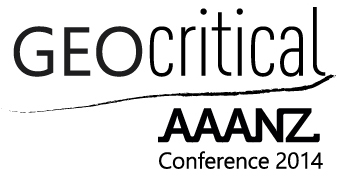 Accommodation in Launceston over summer is always very tight due to multiple major events most weekends. The preferred conference hotel, the Hotel Grand Chancellor, is almost at capacity (although attempting to give preference to our delegates wanting multiple nights), as are most other recommended establishments. The following options may help if you are still without accommodation. 1. Contact the Launceston Visitor Bureau: http://www.visitlauncestontamar.com.au/pages/launceston-tamar-valley-tasmania/ ​2. Check out the following options that were still showing on Wotif as at 06 November. In addition to those listed below there are the usual backpackers and bars-with-accommodation (ie noisy on weekend nights): hopefully you will find something in this list.Older style motels in great locations (mostly 3/3.5 star)Colonial Launceston, 31 Elizabeth Street (15-20 mins walk to venue)Commodore Regent, 13 Brisbane Street (10-15 mins walk)Adina Place City Views Motel Apartments, 50 York Street (10 mins down; 15 mins back)Serviced apartments96 on Arthur (yep, 96 Arthur Street) (15-20 mins walk -- longer on the way back up the hill!)Launceston Waterfront Apartments, Seaport (10 minutes walk along the riverfront) NOTE: these are 2-bed apartments so consider a share for very good value). B&Bs/ Boutique accommodationAreca Boutique Hotel, 12 York Street (15 mins walk)Ashton Gate Guesthouse, 32 High Street (15-20 mins walk -- longer on the way back up the hill!)Waratah on York, 12 York Street (15 mins walk)Windmill Hill Lodge, 22 High Street (15-20 mins walk -- longer on the way back up the hill!)If you want to walk for more than 20 minutes, have a car, or can call a taxi: Auldington (B&B/ guesthouse), 110 Frederick Street (25 mins walk)(There are other options further out along the river for those who will have a car)3. After (1) and/ or (2) please advise Helene Weeding < Helene.Weeding@utas.edu.au>  if you are still really stuck and you are one of our valued speakers or convenors. 	